תוכנית פיתוח תוכנה - SDPמידע כללי
 השפעה על התהליך: מסמך זה ישמש לתכנון, הערכה וניהול של הפרויקט, הנחות עיקריות שישפיעו על הפרויקט צריכות להיות מתועדות בו. ייתכן שחלק מהפרטים עדיין לא ידועים ולכן תוכנית הפיתוח אמורה להתעדכן תוך כדי מחזור החיים של הפרויקט.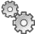 לעשות: מלאו את המידע מעל ומתחת, הוסיפו ומחקו שורות בהתאם לצורך. עדכנו את תוכן העניינים.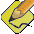 הסטורית שינוייםתקציר הפרויקטהמוצר אותו נפתח הוא אפליקציה אשר תפעיל מספר יישומים במחשב בעזרת פקודות קול מהמשתמש. המוצר יעניק חווית שימוש נוחה למשתמש, וחשוב מכך – יתן מענה קל ופשוט עבור אנשים בעלי מוגבלויות.
התהליך\המתדולוגיה\שיטת הפיתוח שישמשו את הפרויקט:פיתוח אפליקציה לזיהוי קולות: פיתוח זה יעשה באמצעות אלגוריתם המשווה בין  קבצי קול בניית ממשק משתמש אשר ישלב בין זיהוי הקול להפעלת היישומים.ארגון צוות הפרויקט:רועי טישלרנוריאל זרובבלירועי אשריונתן כהןגלעד עמרכלים בשימוש הפרויקט:אנו מתכננים לעשות שימוש בכלים הבאים:אתר הפרויקט - https://bitbucket.org/RoeTishler/voiceomaticבקרת שינויים:למשל:בקשות לשינויים יתועדו במערכת מעקב הפריטיםועדת השינויים תסקור שינויים ותאשר אותםבמהלך איטרציה לא יאושרו שינוייםלאחר אבן הדרך של הגרסה המליאה לא יאושרו שינוייםכל הכנסה למערכת בקרת הקוד תלווה בהערה עם מספר הפריט הקשורעדכונים למסמך זה:מסמך זה יעודכן לפי הצורך תוך כדי הפרויקט. הוא יוכנס למערכת בקרת הגרסאות ובאתר הפרויקט יהיו הוראות גישה אליו. ישלח מייל לקבוצת הפרויקט כשיתבצע עדכון.תכנון והערכת משימותהכניסו כאן רשימת משימות כלליות שלדעתכם יש צורך בהן. נסו לפרט ככל האפשר כך שתוכלו להעריך כמה זמן ייקחו המשימות והאם הן נכנסות במשאבים העומדים לרשותכם.שחרורים מתוכנניםרשימה של שחרורים מתוכננים לפרויקט, בשלב ראשון תהיה כאן הערכה כללית בלבד.ניהול סיכוניםהסיכונים העיקריים לפרויקט הם:שם הפרויקט:VoiceOmaticמסגרת הזמן:10/10/10 – 10/01/11מסמכים מצורפים:מסמכים קשורים:הצעת פרויקט גרסהתאריךתאור השינוימקור השינוי1.0‏25/10/2010גרסה התחלתיתלא ישיםמספורתיאורהערכה זמן (ימים\שעות)1.תכנון והכנותיומיים1.1לימוד כלים וסביבות פיתוח3 ימים1.2בחינת רכיבים מוכנים\ספריות לשימושיומיים2.איסוף וניתוח דרישות (SRS)יומיים2.1טבלת דרישותיום3.תכן3.1ארכיטקטורה3.2תכן מפורט (SRD)3.3תכן ממשק משתמש4.בניה4.1מימוש רכיב א'4.2מימוש רכיב ב'5.בדיקותאינטגרציה ושחרורתיעודדו"ח סיכוםסה"כשם השחרורתיאורתאריך מתוכנןVoiceOmatic 0.1תוכנה היודעת להשוות בין קבצי קול4/11/10VoiceOmatic 0.2זיהוי קול בעקבותיו תופעל תוכנית מחשב18/11/10VoiceOmatic 0.3הגדלת מאגר המילים והוספת הגיות שונות25/11/10VoiceOmatic Betaשחרור ראשוני של הגרסא המלאה + ממשק25/12/10VoiceOmatic  Proשחרור של גרסא נוספת לאחר קבלת משוב3/1/11VoiceOmatic Ultimateשחרור מאגר פקודות דינמי10/1/11הסיכוןחומרהסיכוי התרחשותתוכנית פעולה1יכולת עיבוד קול.קריטיקטןמצריך לימוד מעמיק.2פתיחת יישומים שגויים עקב זיהוי קול שגוי.קריטיבינונייצירת מאגר מילים רחב ושימוש בסטטיסטיקה.3אי עמידה בזמנים עקב מחויבויות נוספות של חברי הצוות.בינוניבינוניעבודה עצמית.